Муниципальное казенное общеобразовательное учреждение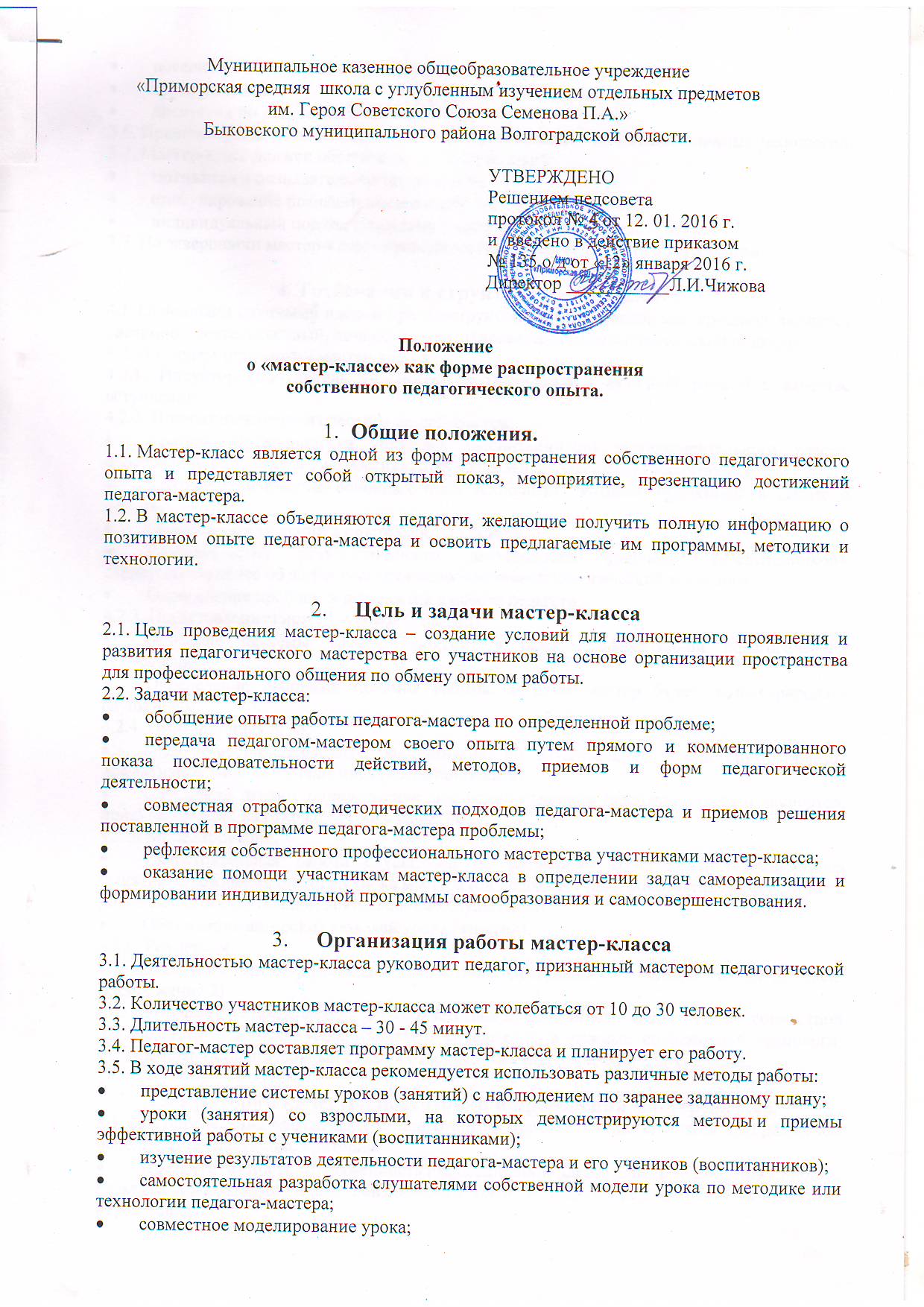 «Приморская средняя школа с углубленным изучением отдельных предметовим. Героя Советского Союза Семенова П.А.»Быковского муниципального района Волгоградской области.                                                 УТВЕРЖДЕНО                                                         Решением педсовета                                                                                         протокол №__ от ____________                                                                                         и введено в действие приказом                                                                                         №____ от    «___»_________2016 г.                                                                                                           Директор _____________ Л.И.ЧижоваПоложениео «мастер-классе» как форме распространениясобственного педагогического опыта.Общие положения.1.1. Мастер-класс является одной из форм распространения собственного педагогического опыта и представляет собой открытый показ, мероприятие, презентацию достижений педагога-мастера.1.2. В мастер-классе объединяются педагоги, желающие получить полную информацию о позитивном опыте педагога-мастера и освоить предлагаемые им программы, методики и технологии.Цель и задачи мастер-класса2.1. Цель проведения мастер-класса – создание условий для полноценного проявления и развития педагогического мастерства его участников на основе организации пространства для профессионального общения по обмену опытом работы.2.2. Задачи мастер-класса:обобщение опыта работы педагога-мастера по определенной проблеме;передача педагогом-мастером своего опыта путем прямого и комментированного показа последовательности действий, методов, приемов и форм педагогической деятельности;совместная отработка методических подходов педагога-мастера и приемов решения поставленной в программе педагога-мастера проблемы;рефлексия собственного профессионального мастерства участниками мастер-класса;оказание помощи участникам мастер-класса в определении задач самореализации и формировании индивидуальной программы самообразования и самосовершенствования.Организация работы мастер-класса3.1. Деятельностью мастер-класса руководит педагог, признанный мастером педагогической работы.3.2. Количество участников мастер-класса может колебаться от 10 до 30 человек.3.3. Длительность мастер-класса – 30 - 45 минут.3.4. Педагог-мастер составляет программу мастер-класса и планирует его работу.3.5. В ходе занятий мастер-класса рекомендуется использовать различные методы работы:представление системы уроков (занятий) с наблюдением по заранее заданному плану;уроки (занятия) со взрослыми, на которых демонстрируются методы и приемы эффективной работы с учениками (воспитанниками);изучение результатов деятельности педагога-мастера и его учеников (воспитанников);самостоятельная разработка слушателями собственной модели урока по методике или технологии педагога-мастера;совместное моделирование урока;посещение и анализ открытых уроков (занятий) педагога-мастера;круглые столы;дискуссия по результатам занятий и т.д.3.6. Приветствуется использование средств информационно-коммуникационных технологий.3.7. Мастер-класс должен обеспечить три типа условий:мотивация и познавательная потребность,стимулирование познавательного интереса,индивидуальный подход к каждому участнику мастер-класса.3.7. По завершении мастер-класса проводится групповая рефлексия по его итогам.4. Требования к структуре мастер-класса4.1. Основными научными идеями при конструировании технологии мастер-класса являются системно - деятельностный, личностно-ориентированный, исследовательский подходы.4.2. Алгоритм технологии мастер-класса:4.2.1. Индуктор (побудитель участников мастер-класса к активной работе) в качестве вступления.4.2.2. Презентация педагогического опыта мастера.Краткая характеристика учащихся (воспитанников) экспериментального класса, обоснование результатов диагностики, прогноз развития учащихся (воспитанников).Краткое обоснование основных идей технологии, которая эффективна в работе с детьми.Описание достижений в опыте работы мастера.Доказательства результативности деятельности учащихся (воспитанников), свидетельствующее об эффективности использования педагогической технологи.Определение проблем и перспектив в работе педагога.4.2.3. Представление системы уроков (занятий).Описание системы уроков (занятий) в режиме эффективной педагогической технологии.Определение основных приемов работы, которые мастер будет демонстрировать слушателям.4.2.4. Имитационная игра.Педагог-мастер проводит урок (занятие) со слушателями, демонстрируя приемы эффективной работы с учащимися (воспитанниками).Слушатели играют одновременно две роли: учащихся (воспитанников) и экспертов, присутствующих на открытом уроке (занятии).4.2.5. Моделирование.Самостоятельная работа слушателей по разработке собственной модели урока (занятия) в режиме технологии урока мастера (он исполняет роль консультанта, организует и управляет самостоятельной деятельностью слушателей).Обсуждение авторских моделей урока (занятий).4.2.6. Рефлексия.Дискуссия по результатам совместной деятельности мастера и слушателей. (Приложение 2)4.3. Результат определяется в соответствии поставленной цели. Итог совместной деятельности – модель урока (занятия) слушателей в режиме современной технологи, отражающей индивидуальный стиль их творческой педагогической деятельности.5. Критерии качества подготовки и проведения мастер-класса. 5.1. Для определения эффективности подготовки и проведения мастер-класса мы предлагаем использовать следующие критерии.Презентативность. Выраженность инновационной идеи, уровень ее представленности, культура презентации идеи, популярность идеи в педагогике, методике и практике образования. Эксклюзивность. Ярко выраженная индивидуальность (масштаб и уровень реализации идей). Выбор, полнота и оригинальность решения инновационных идей.Прогрессивность. Актуальность и научность содержания и приемов обучения, наличие новых идеей, выходящих за рамки стандарта и соответствующих тенденциям современного образования и методике обучения предмета, способность не только к методическому, но и к научному обобщению опыта.Мотивированность. Наличие приемов и условий мотивации, включения каждого в активную творческую деятельность по созданию нового продукта деятельности на занятии.Оптимальность. Достаточность используемых средств на занятии, их сочетание, связь с целью и результатом (промежуточным и конечным).Эффективность. Результативность, полученная для каждого участника мастер-класса. Каков эффект развития? Что это дает конкретно участникам? Умение адекватно проанализировать результаты своей деятельности.Технологичность. Четкий алгоритм занятия (фазы, этапы, процедуры), наличие оригинальных приемов актуализации, проблематизации («разрыва»), приемов поиска и открытия, удивления, озарения, рефлексии (самоанализа,  самокоррекции).Артистичность. Возвышенный стиль, педагогическая харизма, способность к импровизации, степень воздействия на аудиторию, степень готовности к распространению и популяризации своего опыта Общая культура. Эрудиция, нестандартность мышления, стиль общения, культура интерпретации своего опыта.Приложение 1Оценка качества подготовки и проведения мастер-классаФамилия, имя, отчество учителя_________________________________________________Дата проведения_______________________________________________________________Тема______________________________________________________________________________________________________________________________________________________Для определения эффективности подготовки и проведения мастер-класса мы предлагаем использовать следующие критерии. Приложение 2Рефлексия участников и организаторов Мастер-классаПримерные вопросы для обсужденияЗатронула ли презентация опыта какую-либо Вашу проблему? Какую именно? Какие вопросы автору мастер-класса Вы хотели бы задать в первую очередь? Аргументируйте свою позицию.Достаточно ли было Вам предоставлено информации о работе по направлению? Какую дополнительную информацию Вы хотели бы получить? Как бы Вы предложили развернуть тезис автора мастер-класса о том, что ……..? Согласны ли Вы с мнением о том, что если обучающиеся во время творческих отчётов выступают в качестве модераторов, это подчёркивает не столько реальность их опыта, сколько наличие у них самостоятельной и востребованной в повседневной практике позиции? Свой ответ аргументируйте примерами собственного переживания участия в работе микрогрупп.Чего Вы ожидали от этого занятия? Если Ваша точка зрения претерпела изменение, что послужило причиной? Какие рекомендации по проведению Мастер – класса  Вы хотели бы предложить? Свой ответ проиллюстрируйте примерами из представленного Вам опыта работыКритерииПоказатели критерияОценкаПрезентативность. Выраженность инновационной идеи, уровень ее представленности, культура презентации идеи, популярность идеи в педагогике, методике и практике образования.Эксклюзивность. Ярко выраженная индивидуальность (масштаб и уровень реализации идей). Выбор, полнота и оригинальность решения инновационных идей.Прогрессивность.Актуальность и научность содержания и приемов обучения, наличие новых идеей, выходящих за рамки стандарта и соответствующих тенденциям современного образования и методике обучения предмета, способность не только к методическому, но и к научному обобщению опыта.Мотивированность.Наличие приемов и условий мотивации, включения каждого в активную творческую деятельность по созданию нового продукта деятельности на занятии.Оптимальность.Достаточность используемых средств на занятии, их сочетание, связь с целью и результатом (промежуточным и конечным).Эффективность.Результативность, полученная для каждого участника мастер-класса. Каков эффект развития? Что это дает конкретно участникам? Умение адекватно проанализировать результаты своей деятельности.Технологичность.Четкий алгоритм занятия (фазы, этапы, процедуры), наличие оригинальных приемов актуализации, проблематизации («разрыва»), приемов поиска и открытия, удивления, озарения, рефлексии (самоанализа, самокоррекции).Артистичность.Возвышенный стиль, педагогическая харизма, способность к импровизации, степень воздействия на аудиторию, степень готовности к распространению и популяризации своего опытаОбщая культура. Эрудиция, нестандартность мышления, стиль общения, культура интерпретации своего опыта.Выводы:Определяется уровень подготовки и проведения мастер-класса в зависимости от набранных баллов установить-высокий уровень – ______ баллов-средний уровень –_______ баллов-низкий уровень- ________ балловОценивают присутствующие на мастер- классе.ИТОГО: